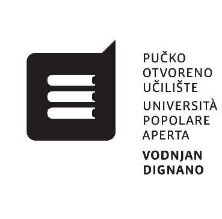 APERTE LE ISCRIZIONI AI CORSI DI LINGUEI. LINGUA TEDESCAII. LINGUA INGLESEIII. LINGUA ITALIANA1. INFORMAZIONI SUI CORSII corsi di lingue sono divisi in due livelli: corsi di base e corsi avanzati e sono incentrati sulla conversazione.I corsi hanno una durata di due mesi: le lezioni si tengono due volte alla settimana nelle ore pomeridiane.Le notifiche e le iscrizioni sono aperte dal 05.09.2019 al 04.10.2019 e si effettuano di persona presso l'Università popolare aperta „Vodnjan - Dignano“, in via Portarol 31, ogni giorno dalle 8.00 alle 16.00. L'inizio delle lezioni è previsto ad ottobre.Contatto: uciliste.vodnjan.dignano@gmail.com, www.pou-upa-vodnjan.com, tel. 052 512-540